Berechnungsbogen zur Beherbergungssteuer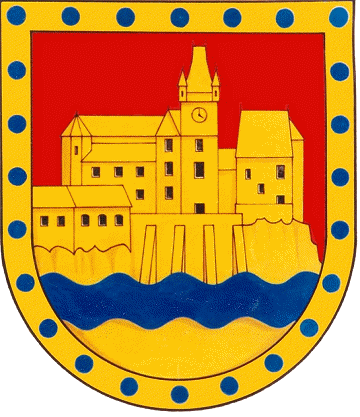 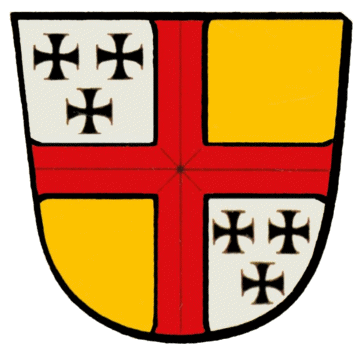 -pro Zimmer/Appartement/Wohnung-
Berechnung:								____________							        ___________________________            Datum             								     Unterschrift Beherbergungsbetreiber  								            ___________________________________________										Unterschrift Gast